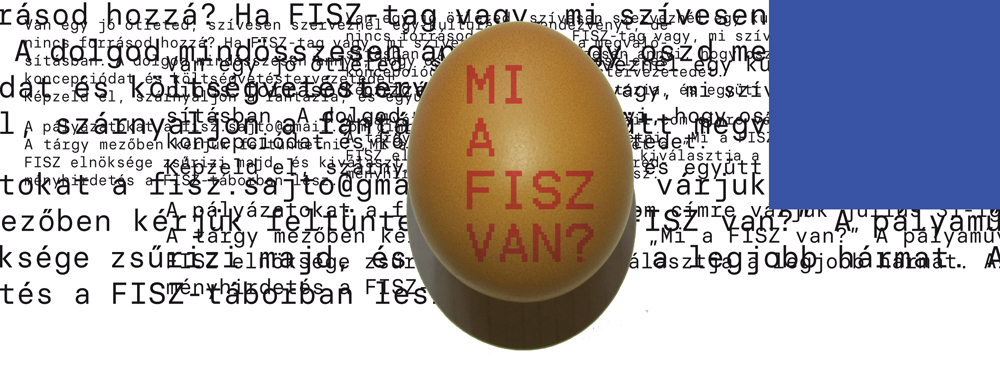 Pályázó(k) neve(i):Telefonszám:E-mail cím:Pályázat címe:Pályázat rövid leírása:Megvalósítás tervezett helye és ideje:Meghívottak köre:Célközönség:Költségvetés részletezése, kidolgozása (pl.: honorárium, terembérlet, szállás-utazás, reklám-marketing, dologi költségek, jogdíjak stb.) Az összegeket nettó+ÁFA módon kérjük megjelölni.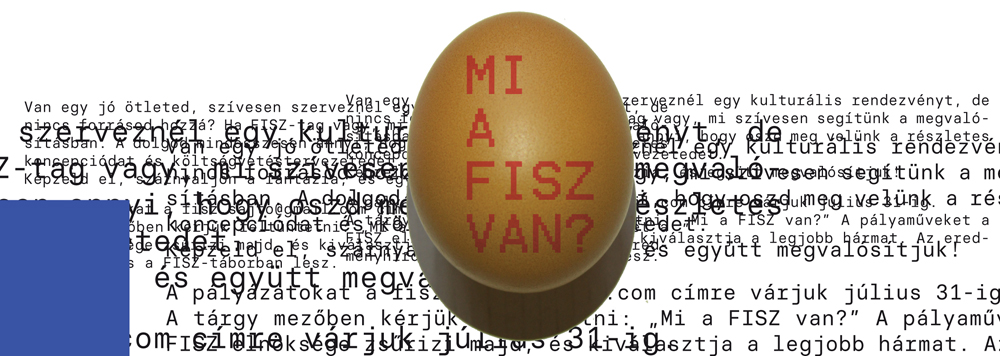 ÖsszegKöltségek részletezése, indoklásaTiszteletdíj, megbízási díjKözreműködő (szervezői) díjElőadói honoráriumÚtiköltségÉtkezésSzállásköltségBérleti díjSzállításReklám és propaganda